	NSSE Data User’s Guide: Worksheet #5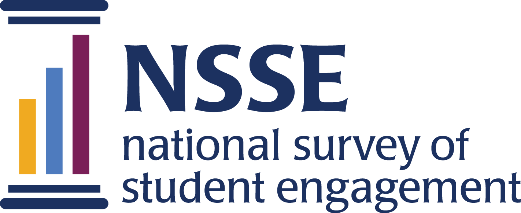 Engagement Indicator Item-Level ResultsThis worksheet is an additional tool for focusing on important item-level results for NSSE Engagement Indicators. Looking within an area of engagement can help explain why scores are high or low and can also lead to ideas for improvement. After identifying, in Worksheet #4, areas needing improvement, individual Engagement Indicators items can be considered further with this worksheet. Examining percentages of your students that engage in various activities “never” or “very little” alongside comparison group percentages can help identify areas of success or concern. To complete this worksheet, refer to the Frequencies and Statistical Comparisons section of your NSSE Institutional Report and select a respondent group (first-year students or seniors) and a comparison group or groups. If your institution participated in the Faculty Survey of Student Engagement (FSSE), also record information from faculty responses, found in the FSSE-NSSE Combined Report in your NSSE Institutional Report. If your institution did not participate in FSSE, record overall input from FSSE summary tables located on the FSSE website: nsse.indiana.edu/fsse/findings-data-reportsEngagement Indicator Results ComparisonsEngagement Indicator Results ComparisonsEngagement Indicator Results ComparisonsEngagement Indicator Results ComparisonsEngagement Indicator Results ComparisonsEngagement Indicator Results ComparisonsEngagement Indicator Results ComparisonsEngagement Indicator ItemsInstitution:
% Never or Very LittleComparison Group:
% Never or Very LittleStatistical Significance (*) of Avg. DifferenceEffect Size 
(Direction and  Magnitude) of Avg. DifferenceFaculty Values, Emphasis, or ParticipationArea of Concern? (Yes/No)